I.  Cel ćwiczeniaSprawdzenie prądowego prawa Kirchhoffa i wyrobienie umiejętności analizy rozgałęzionych obwodów elektrycznych.II.  Treść ćwiczenia1.  Zestawić układ pomiarowy z rezystorów.2.  Dokonać pomiary prądu I1, I2, I3, przy różnych wartościach rezystorów R1, R2, R3 i kilku wartościach napięcia zasilającego, zmieniając obwód według punktu 4.3.  Zwrócić uwagę na sposób połączenia miliamperomierzy.4.  Pomiary z punktu 2 wykonać w układzie:a)  takim jak jest na schemacie,b)  z przerwą w punkcie A,c)  ze zwarciem punktów B¸C.III.  Układ pomiarowy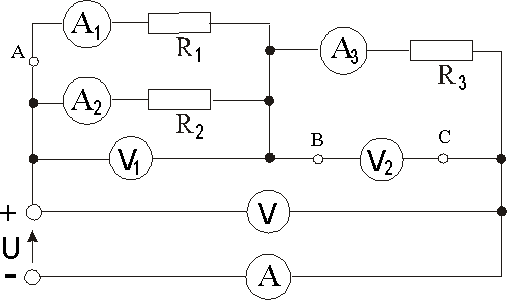 IV.  Wykaz przyrządów i elementów obwodu Zasilacz regulowany napięcia stałego, miliamperomierze cyfrowe lub analogowe, woltomierz cyfrowy, rezystory.V.  Wyniki pomiarówVI.  Pytania kontrolneO czym informuje nas I prawo Kirchhoffa?Jak inaczej określamy to prawo?Czy wyniki pomiarów dla poszczególnych połączeń układu są zgodne z I prawem Kirchhoffa (odpowiedź uzasadnij w oparciu o obliczenia)? VII.  Opracowanie i wnioskiZESPÓŁ  SZKÓŁ  ZAWODOWYCH  NR  1  W  DZIAŁDOWIEZESPÓŁ  SZKÓŁ  ZAWODOWYCH  NR  1  W  DZIAŁDOWIE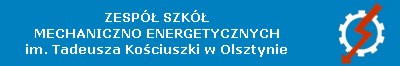 PRACOWNIA  ELEKTRYCZNAĆWICZENIE  9I PRAWO KIRCHHOFFA.I PRAWO KIRCHHOFFA.L.p.UU1U2II1I2I3L.p.[V][V][V][A][A][A][A]a)a)a)a)a)a)a)a)1234b)b)b)b)b)b)b)b)5678c)c)c)c)c)c)c)c)9101112